INDICAÇÃO Nº 1456/10“Colocação de bancos com cobertura e também melhorias na sinalização em todos os pontos de ônibus localizados no bairro Santa Rita de Cássia, bem como nos bairros adjacentes.”INDICA ao senhor Prefeito Municipal, na forma regimental, determinar ao setor competente, se possível proceder à colocação de bancos com cobertura e melhorias na sinalização em todos os pontos de ônibus localizados nos bairro Santa Rita de Cássia, bem como adjacentes. Referida reivindicação é pertinente, visto que, os usuários de ônibus ficam diariamente expostos ao sol forte ou a chuvas e até mesmo tempestades, à espera do ônibus. E dentre esses usuários há idosos, gestantes e mulheres com criança de colo. Por isso, munícipes pedem ao setor competente que tomem providências com relação a esse problema. E também que se faça à sinalização, pois quando se troca de motorista ele fica perdido por não saber onde é o ponto por falta de sinalização, calsando constrangimento entre motorista e passageiro.  Plenário “Dr. Tancredo Neves”, em 20 de abril de 2010.DUCIMAR DE JESUS CARDOSO“KADU GARÇOM”-Vereador-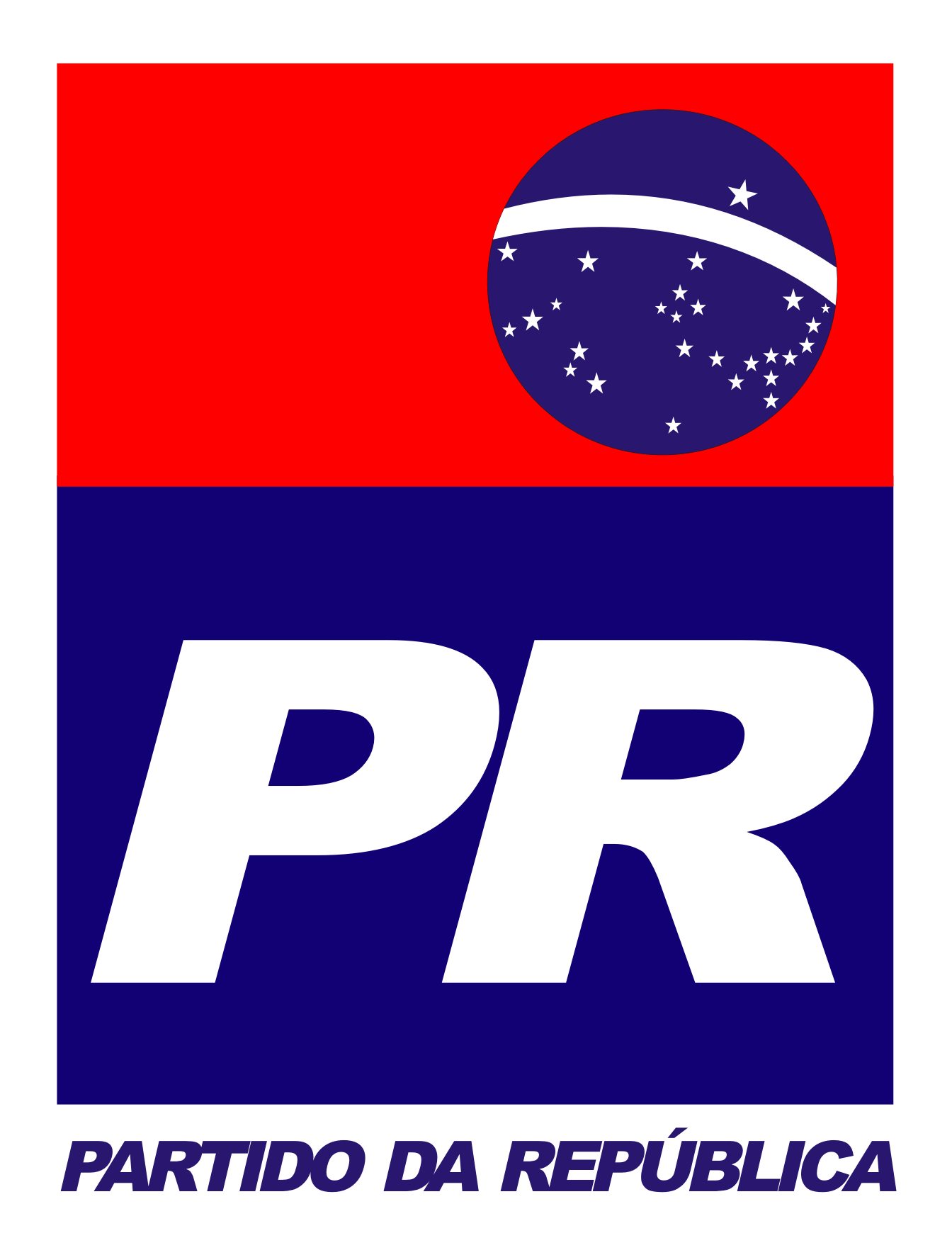 